Contact InformationAvailabilityDuring which hours are you available for volunteer assignments?RequirementsA volunteer must be energetic and love dogs. Being familiar with canines is a huge plus. They must be comfortable in a group setting with taking control over more than one dog.Special Skills or QualificationsSummarize special skills and qualifications you have acquired from employment, previous volunteer work, or through other activities, including hobbies or sports.Previous Volunteer ExperienceSummarize your previous volunteer experience.Person to Notify in Case of EmergencyAgreement and SignatureBy submitting this application, I affirm that the facts set forth in it are true and complete. I understand that if I am accepted as a volunteer, any false statements, omissions, or other misrepresentations made by me on this application may result in my immediate dismissal. I herby agree to waiver and release Donna Bennett, her family members, other employees or volunteers assisting Donna Bennett and owners or employees of the property of any and all liability for loss, damage, or injury to myself. This shall include but not be limited to any damage or injury resulting from another person, dog, or object incurred during the time of use of the grounds and facilities.Parent/GuardianIf the above applicant is under the age of 18, a signature from the parent/guardian is required to volunteer at DTails. By signing this agreement, you are fully understanding our terms and conditions when volunteering.DTails enjoys taking pictures of our volunteers for our Facebook page, website and newsletter. Please check a box to authorize DTails to use any pictures taken of yourself (or your child) on our featured social media. Any personal information will not be mentioned. If the applicant is under the age of 18, a parent/legal guardian is required to fill out the following information.Our PolicyIt is the policy of this organization to provide equal opportunities without regard to race, color, religion, national origin, gender, sexual preference, age, or disability.Thank you for completing this application form and for your interest in volunteering with us.Volunteer Application Form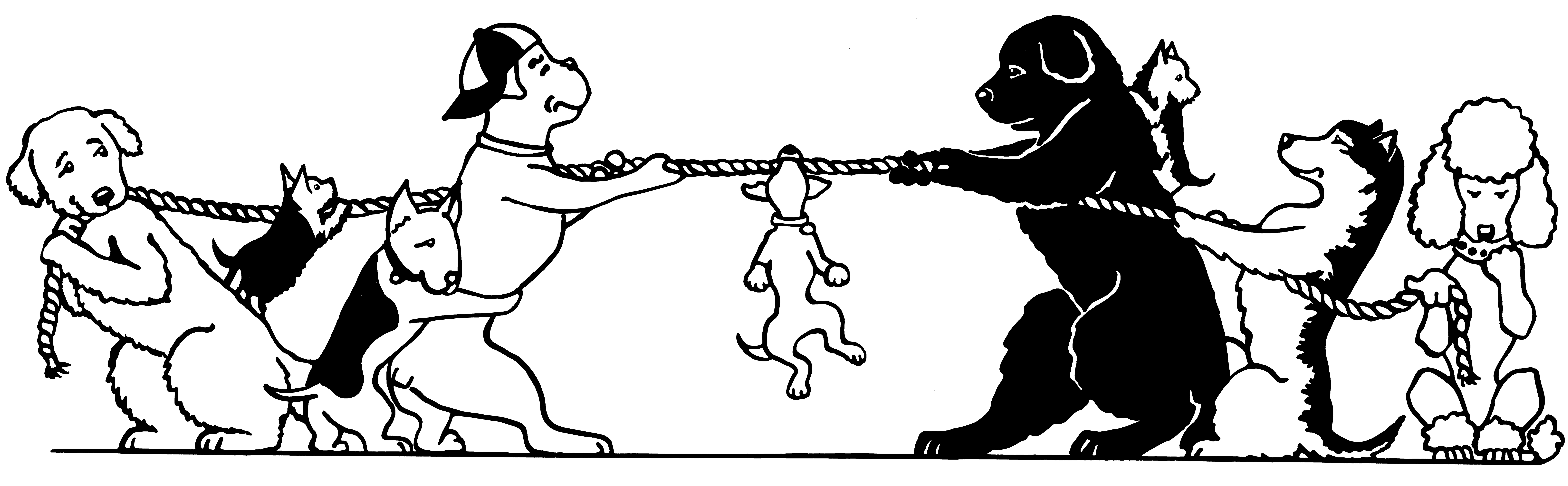 NameDate of BirthStreet AddressCity ST ZIP CodeHome PhoneWork PhoneE-Mail Address___ Weekday mornings___ Weekday afternoonsNameStreet AddressCity ST ZIP CodeHome PhoneWork PhoneE-Mail AddressDoes the volunteer have any known medical issues? If so, please list.Name (printed)SignatureDateName (printed)SignatureDate___ Yes, I give permission for my child or myself to be featured on DTail's social media.___ No, I do not give permission for my child or myself to be featured on DTail's social media.Name (printed)SignatureDate